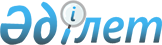 Еуразиялық экономикалық комиссия Кеңесі кедендік әкелу бажы мөлшерлемесін өзгерту туралы шешім қабылдайтын сезімтал тауарлар тізбесіне өзгерістер енгізу туралыЕуразиялық экономикалық комиссия Алқасының 2015 жылғы 9 маусымдағы № 65 шешімі
            Еуразиялық экономикалық комиссия туралы ереженің (2014 жылғы 29 мамырдағы  Еуразиялық экономикалық одақ туралы шартқа № 1 қосымша) 43-тармағының 3-тармақшасына және Жоғары Еуразиялық экономикалық кеңестің 2015 жылғы 8 мамырдағы № 16 шешіміне сәйкес,  сондай-ақ  2014 жылғы 29 мамырдағы Еуразиялық экономикалық одақ туралы шарттың 45-бабын іске асыру мақсатында Еуразиялық экономикалық комиссия Алқасы шешті:
            1. Жоғары Еуразиялық экономикалық кеңестің 2015 жылғы 8 мамырдағы № 16 шешімімен бекітілген Еуразиялық экономикалық комиссия Кеңесі кедендік әкелу бажы мөлшерлемесін өзгерту туралы шешім қабылдайтын сезімтал тауарлар тізбесіне мынадай өзгерістер енгізілсін:
            а) ЕАЭО СЭҚ ТН  8407 10 000 9 коды бар позициясы мынадай мазмұндағы позициялармен ауыстырылсын: 
       "8407 10 000 2        - - барлаушы-соққылаушы пилотсыз ұшу  

                                 аппараттарына орнату үшін14)

      

      8407 10 000 8          - - өзгелері";


            б) ЕАЭО СЭҚ ТН 8802 20 000 9 коды бар позиция мынадай мазмұндағы позициялармен ауыстырылсын: 
      "8802 20 000 2         - - барлаушы-соққылаушы пилотсыз ұшу аппараттары14)

      

      8802 20 000 8          - - өзгелері".


            2. Осы Шешім Еуразиялық экономикалық комиссия Кеңесінің 2015 жылғы 28 мамырдағы № 26 шешімі күшіне енген күннен бастап күшіне енеді.
					© 2012. Қазақстан Республикасы Әділет министрлігінің «Қазақстан Республикасының Заңнама және құқықтық ақпарат институты» ШЖҚ РМК
				
      Еуразиялық экономикалық комиссияАлқасының Төрағасы

В. Христенко
